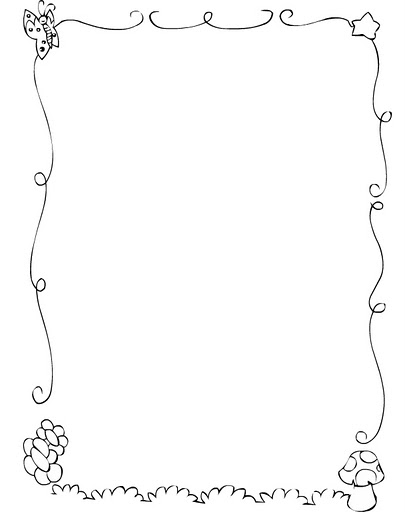 Распорядок дня школьноголагеря «Муравьишки»8:30 – приход детей8:45 – 9:00 – зарядка9:30 – завтрак10:30 – 13:00 – мероприятия13:30 – обед14:15 – 16:15 – тихий час16:30 – полдник17:00 – 18:00 − мероприятия18:00 – уход домой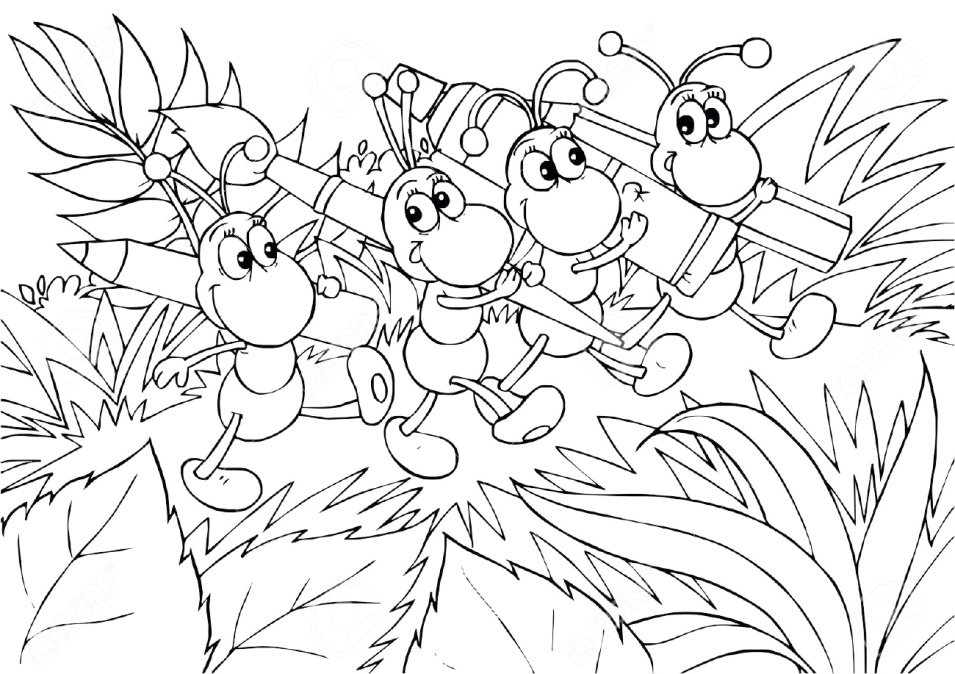 